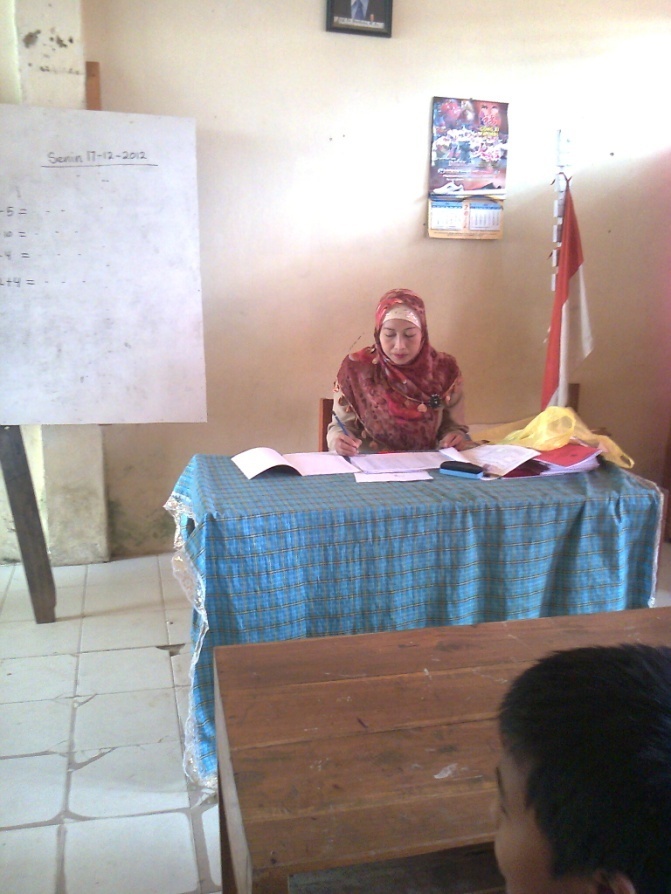 Gambar 1. Guru mengecek kehadiran siswa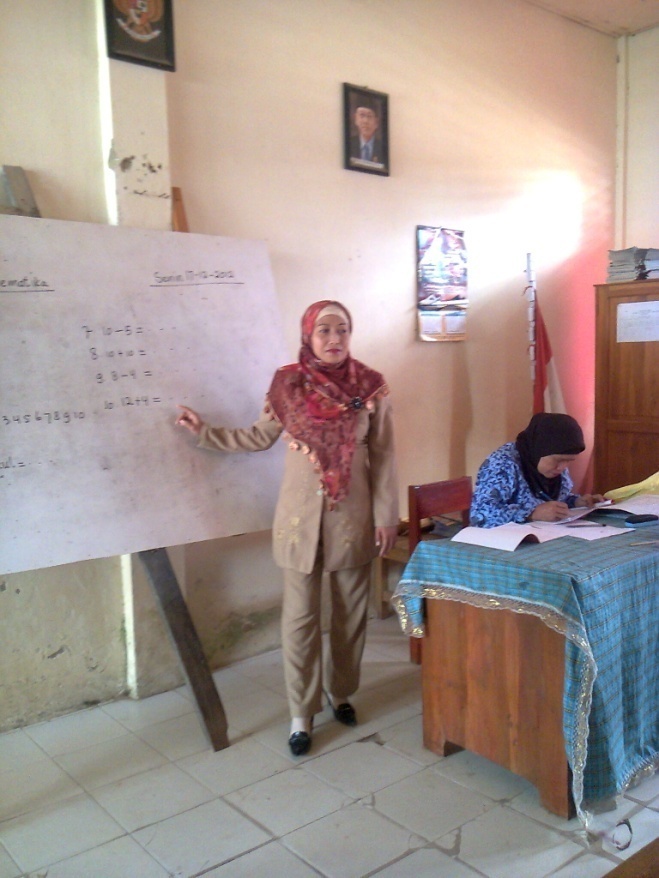 
Gambar 2. Guru menyampaikan tujuan pembelajaran dan kolaborator mengisi lembar observasi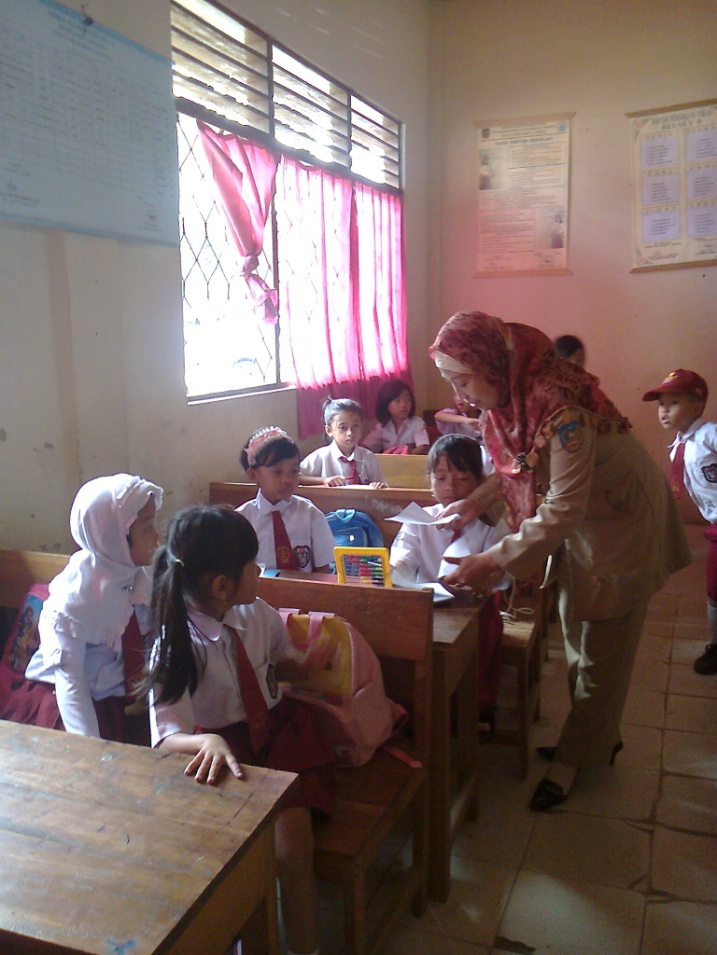 Gambar 3. Guru membagikan bacaan dan LKS kepada siswa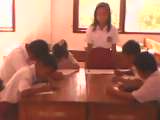 Gambar 4. Siswa mengajukan pertanyaan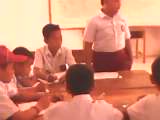 Gambar 5. Siawa menjawab pertanyaan dari siswa lain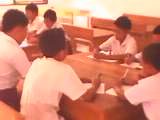 Gambar 6. Siswa berdiskusi dalam kelompok